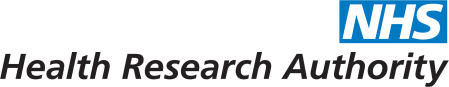 Appendix 2Sponsor Responsibilities Self Declaration It is expected that this Declaration is reviewed, updated and approved regularly. This is the responsibility of the Sponsor. It is recommended that this is done annually as a minimum.The content of the Declaration should be maintained at a level of detail proportionate to the level and complexity of sponsoring activity within a particular organisation. For example, organisations that sponsor lower risk studies may have less detail in the Declaration than organisations with higher activity involving higher risk studies. It is expected that the level of detail is sufficient to provide the necessary levels of assurance of the sponsoring organisation’s assessment regarding the required resources/processes and infrastructure in place to support the type of studies being sponsored. ContentsA: Organisation sponsor management arrangementsB: Sponsor study capabilitiesC: Other InformationA: Organisation sponsor management arrangementsInformation on Key ContactsB: Sponsor study capabilitiesInformation on the types of studies that can be supported by the sponsoring organisation to the relevant regulatory standardsInformation on infrastructure and partnerships in place to support sponsorship of the above study typesC: Other information Information on organisational Sponsor Standard Operating Procedures (SOPs) & Organisational Policies Register: Provide details of all policies and procedures in place regarding sponsorship to include:Risk AssessmentManagement of allegations of fraud & misconduct re sites/subcontractors/staffManagement of serious breaches of protocolStaff training regarding policiesSystems and processes in place to illustrate how HRA expectations of sponsors [insert link here] are met:Information on the agreed escalation process to be used when any highlighted sponsorship issues are raisedOrganisation DetailsOrganisation DetailsOrganisation DetailsName of organisationLead sponsor status: NHS or Social Care organisation Commercial organisation Academic Local Authority Other social care provider (including voluntary sector or private organisation) Other (If other please specify)  NHS or Social Care organisation Commercial organisation Academic Local Authority Other social care provider (including voluntary sector or private organisation) Other (If other please specify) Confirmed Authorised Signatory on behalf of Sponsor  (re section D2 IRAS)Confirmed Authorised Signatory on behalf of Sponsor  (re section D2 IRAS)Confirmed Authorised Signatory on behalf of Sponsor  (re section D2 IRAS)Contact 1:Role:Contact number:Contact email:Contact 2:Role:Contact number:Contact email:Contact 3:Role:Contact number:Contact email:Additional information on  staffing related to sponsorship activities (optional)  Additional information on  staffing related to sponsorship activities (optional)  Additional information on  staffing related to sponsorship activities (optional)  Roles within TeamWhole time equivalentCommentsTypes of studies organisation has capabilities in (please tick applicable)Types of studies organisation has capabilities in (please tick applicable)Types of studies organisation has capabilities in (please tick applicable)Types of studies organisation has capabilities in (please tick applicable)Types of studies organisation has capabilities in (please tick applicable)Types of studies organisation has capabilities in (please tick applicable)Types of studies organisation has capabilities in (please tick applicable)Types of studies organisation has capabilities in (please tick applicable)CTIMPs(indicate phases)Clinical trial of a medical deviceOther clinical studiesHuman Tissue: Tissue samples studiesStudy Administering QuestionnairesQualitative studyEstablishment of a Research DatabaseOtherAs sponsoring organisationSupport StructuresStandard Operating Procedures/Organisational Policies and ProceduresStandard Operating Procedures/Organisational Policies and ProceduresStandard Operating Procedures/Organisational Policies and ProceduresStandard Operating Procedures/Organisational Policies and ProceduresStandard Operating Procedures/Organisational Policies and ProceduresSOP/Policy ref numberSOP/Policy TitleSOP/Policy DetailsValid fromValid toExpectationEvidence to provide necessary level of assurancePeer ReviewAllocation of roles & responsibilitiesMonitoring & auditRisk AssessmentPPITraining & Suitability of researchersDissemination of research findingsRegistration of studiesProject OversightTraining of sponsorsTraining of Supervisors (HEI only)Availability of Supervisors (HEI only)Escalation process